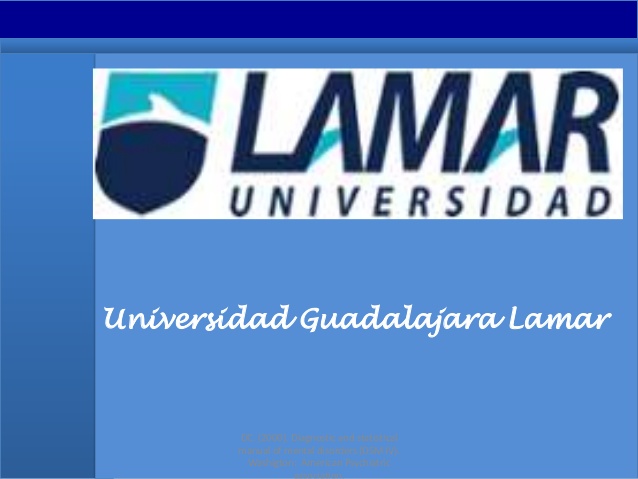 NOMBRE DE LA ALUMNA: ANA MARIANA VÁZQUEZ PLACERESFECHA DE ENTREGA: 25/04/16NOMBRE DE TRABAJO: GESTORES DE BSE DE DATOSMATERIA: TECNOLOGIAMYSQL: Es un sistema de base de datos relacionales es rápido, solido y flexible. Es idóneo para la creación de base de datos con acceso de páginas web dinámicas, así como para la creación de cualquier otra solución que implique el almacenamiento de datos, posibilitando realizar múltiples y rápidas consultas. Esta desarrollado en C y C++, facilitando su integración en otras aplicaciones desarrolladas también en esos lenguajes.Es un sistema cliente/servidor, por lo que permite trabajar como servidor multiusuario y de subprocesamiento múltiple, o sea, cada vez que se crea una conexión con el servidor, el programa servidor establece un proceso para manejar la solicitud del cliente, controlando así el acceso simultáneo de un gran número de usuarios a los datos y asegurando el acceso a usuarios autorizados solamente. Es uno de los sistemas gestores de bases de datos más utilizado en la actualidad, utilizado por grandes corporaciones como Yahoo!finance, Google, Motorola etc.Microsoft SQL SERVER:SQL Server es un sistema de gestor de base de datos relacionales producido por Microsoft. Es un sistema cliente/servidor que funciona como una extensión natural del sistema operativo Windows. Entre otras características proporciona integridad de datos, optimización de consultas, control de concurrencia y backup y recuperación.Es relativamente fácil de administrar a través de la utilización de un entorno grafico para casi todas las tareas de sistema y administración de base de datos. Utiliza servicios del sistema operativo Windows para ofrecer nuevas capacidades o ampliar la base de datos, tales como enviar y recibir mensajes y gestionar la seguridad de la conexión. Es fácil de usar y proporciona funciones de almacenamiento de datos que sólo estaban disponibles en Oracle y otros de sistemas de gestores de bases de datos más caros.POSTGRESQL:POSTGRESQL es un sistema gestor de bases de datos relacionales orientadas a objetos, derivado de Postgres, desarrollado en la universidad de california, en el Departamento de ciencias de la computación de Berkeley. Es un gestor de base de datos de códigos abiertos, brinda un control de concurrencia multi-versión (MVCC por sus siglas en ingles)que permite trabajar con grandes volúmenes de datos; soporta gran parte de la sintaxis SQL y cuenta con un extenso grupo de enlaces con lenguajes de programación. Posee características significativas del motor de datos, entre las que se puede incluir las subconsultas, los valores por defecto, las restricciones a valores en los campos (costraints)y los disparadores (tiggers). Ofrece funcionalidades en línea con el estándar SQL92, incluyendo claves primarias, identificadores entrecomillados, conversión de tipos y entrada de enteros binarios y hexadecimales. Conclusión:  Estos gestores de base de datos nos sirven para la web y que nos ayuda en los trabajos y también nos sirve para saber lo que hace cada uno y muchos tipos mas de gfestores pero estos son los casi mas importantes.       
